Modèle de rapport* Pour les projets à petit budget mais d'une durée de plus de 6 mois, il peut être suffisant de remplir la version plus courte du formulaire. Veuillez demander conseil à votre partenaire financier.Section 1	Informations généralesNoteSection 2	Mise à jour du contexte du projet	Section 3	Exécution et impact du projetSection 4	Responsabilité envers les communautésSection 5	Renforcer la résilience et la durabilité des communautésSection 6 	Gestion et efficacité des programmesSection 7	Communauté religieuse localeSection 8	Études de cas et histoires de changementVeuillez fournir au moins une (mais de préférence trois) histoire ou étude de cas de votre projet qui s’est produit au cours de la période couverte par ce rapport. Veuillez inclure des photographies et des vidéos, ces dernières permettront de promouvoir le travail que vous faites auprès des sponsors.NoteNB : Ces histoires pourront être rendues publiques. Par conséquent, une autorisation doit être obtenue. Veuillez confirmer ci-dessous qu’un consentement signé a été donné et, dans le cas contraire, détailler les restrictions applicables.Le but de l'histoire est de montrer le type de changement produit suite à votre projet. Par exemple, vous pouvez montrer la différence entre la situation d'un bénéficiaire du projet avant le début du projet et ce qu'il vit actuellement dans le cadre du projet. Veuillez utiliser le tableau ci-dessous et vérifier auprès de vos partenaires financiers s'ils ont un modèle particulier qu'ils aimeraient que vous suiviezSection 9 	Rapport financierVeuillez compléter la feuille de calcul Excel séparée intitulée Modèle de rapport financier Michée Mondial.Section 10	Plan d’action annuelVeuillez mettre à jour votre plan d’action annuel pour la période suivante, en indiquant le calendrier des activités du projet. Le plan doit être basé sur les activités décrites dans le cadre logique, mais peut être révisé si des ajustements sont nécessaires à mesure que le projet progresse. Veuillez vous assurer d'inclure les changements que vous avez décrits dans votre réponse à la question 3.c ci-dessus.NoteUn exemple de format est inclus dans l'annexe B, mais veuillez utiliser votre propre format si vous en avez unAnnexe A 	La Norme humanitaire fondamentale de qualité et de redevabilité Les neuf engagements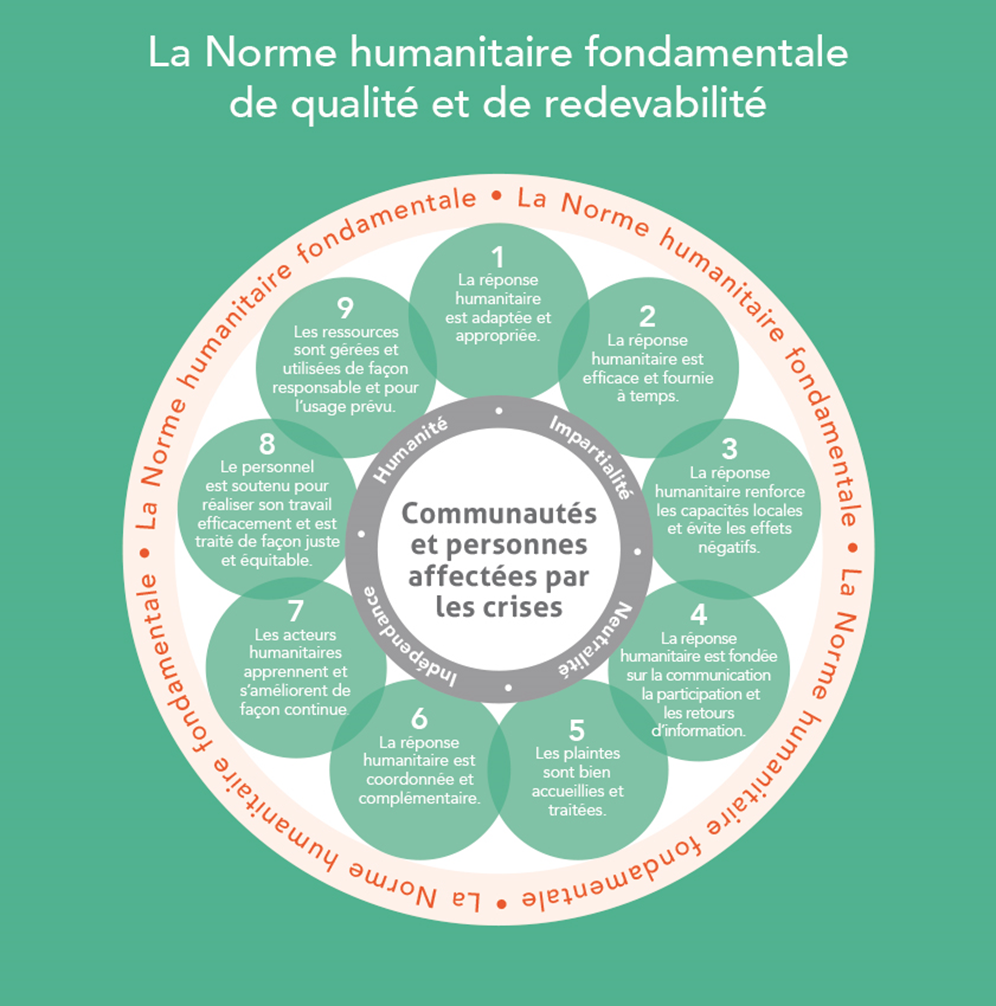 Annexe B	Plan de travail annuelCeci est un exemple du type de format que vous pouvez utiliser pour un plan d’action, qui montre les activités du projet par rapport à une chronologie. Dans cet exemple, le projet ne dure que 18 mois, donc la durée totale du projet est indiquée ici en trimestres. Une autre option consiste à diviser les colonnes en mois et à afficher les activités prévues, et leur planification mois par mois. Le format que vous choisissez dépendra du type de projet que vous effectuez et de sa durée* T1 représente le Trimestre 1Annexe C – Notes d’orientationConseilsCe modèle peut être utilisé pour tous les projets de développement.Pour les réponses aux questions, il est conseillé de limiter le nombre de mots, par exemple [150 mots]. Ceci est à titre indicatif seulement. Les projets sont différents et auront plus ou moins à dire en fonction des circonstances individuelles.Des notes de synthèse sont données tout au long du formulaire. Partout où le mot Note apparaît, cela signifie qu'il y a des notes de synthèse dans l'annexe D. D'autres exemples et informations sont disponibles en annexe.ConseilsCe modèle peut être utilisé pour tous les projets de développement.Pour les réponses aux questions, il est conseillé de limiter le nombre de mots, par exemple [150 mots]. Ceci est à titre indicatif seulement. Les projets sont différents et auront plus ou moins à dire en fonction des circonstances individuelles.Des notes de synthèse sont données tout au long du formulaire. Partout où le mot Note apparaît, cela signifie qu'il y a des notes de synthèse dans l'annexe D. D'autres exemples et informations sont disponibles en annexe.Pour les projets d'une durée de 6 mois ou moins *Veuillez répondre uniquement aux questions en noir.Pour les projets de plus de 6 moisVeuillez répondre à toutes les questions, noires et rosesGuide - Glossaire des termesLes membres Michée viennent de nombreuses régions du monde, d'horizons divers et parlent des langues différentes. Les membres Michée sont des organisations de secours et de développement, des organisations missionnaires, des congrégations locales, des établissements d'enseignement et des individus. Il est donc important que nous décrivions ce que signifient les termes spécifiques dans les secteurs du secours, de la réhabilitation, du développement, du plaidoyer, de la réconciliation et des soins à la création.TermeDéfinition Point de référenceEtat de situation avant le démarrage d'un projet ou d'un programme, afin que les progrès puissent être ultérieurement mesurés et comparés à cet état.Participant au projet (bénéficiaire)individu, groupe ou organisation, ciblé ou non, qui bénéficie directement ou indirectement d'un projet.EnfantPersonne de moins de 18 ans.Note de synthèseBref résumé d'une idée de projet.Participant direct au projet (bénéficiaire)Individu, groupe ou organisation ayant été directement impliqué dans l’activité d’un projet, a reçu un service direct dans le cadre du projet ou qui a travaillé au sein du projet.InvaliditéProblème physique ou mental qui, couplé au milieu de vie de la personne, a un effet négatif significatif et à long terme sur la capacité de la personne à avoir des activités quotidiennes normales.Don en natureProduit ou service (autre que de l'argent) donné pour une utilisation dans le cadre du projet.ObjectifRésultat à long terme ou objectif plus large auquel un projet contribue (même si le projet ou le programme ne peut pas l'atteindre à lui seul).Impact(I) Changements durables à long terme de haut niveau ne relevant généralement pas du contrôle d'un projet spécifique.(ii) Comment un projet modifie l'état du monde.(iii) Effets à long terme, positifs et négatifs, primaires et secondaires produits par une intervention (directe ou indirecte, intentionnelle ou non).IndicateursFacteurs ou variables quantitatives ou qualitatives qui fournissent un moyen simple et fiable pour la réalisation des mesures reflétant les changements liés à un projet, ou pour aider à évaluer la performance d'un projet.Participant indirect au projet (bénéficiaire)Individu, groupe ou organisation qui a indirectement bénéficié d'une activité du projet. Par exemple, dans un projet de nutrition infantile, alors que les enfants en bénéficient de manière directe, d'autres membres de la communauté en bénéficieront de manière indirecte Cadre logique Tableau utilisé pour expliquer et résumer :ce qu'un projet fera, la logique dans la manière dont les activités, les produits, les résultats et le but sont liés,les indicateurs et les moyens de vérification pour mesurer les objectifs et les hypothèses clés de la conception.Évaluation du marchéProcessus de collecte de données relatives au marché pour comprendre les principales fonctions et caractéristiques d'un système de marché ou l'impact qu'une catastrophe pourrait avoir sur lui.Évaluation des besoinsProcessus d'identification et de compréhension des besoins d'une communauté ou d'une populationObjectifTerme général utilisé pour un changement souhaité.Résultat(i) Changement survenu suite à votre projet. Il est mesurable et limité dans le temps, mais cela peut prendre du temps pour en voir le plein effet.(ii) Effet probable ou atteint à court et moyen terme des produits du projet.Produits(i) Produits, visibles et invisibles, qui résultent des activités du projet.(ii) Produits, biens et services qui résultent d'un projet. Peut également inclure des changements qui contribuent à la réalisation des résultats.ProgrammeEnsemble de projets qui travaillent ensemble pour atteindre des objectifs spécifiques, selon une norme convenue, dans un délai et à un coût déterminés.ProjetEnsemble d'activités indépendantes visant à réaliser les objectifs définis.Participant au projet (bénéficiaire)Individu, groupe ou organisation, ciblé ou non, qui bénéficie directement ou indirectement d'un projet.QualitatifMesure de la qualité de quelque chose.QuantitatifMesure de la quantité de quelque chose.situation d'urgence soudaineUrgence qui survient soudainement (par exemple, un tremblement de terre)Réponse rapideJusqu’à trois mois à partir du point de départ de l'urgencePartie prenantePersonne, groupe ou organisation ayant un intérêt ou une préoccupation en rapport avec le projet, ou qui peut être affecté ou subir des changements suite au projet.Urgence à évolution lenteUrgence qui se développe sur une certaine période de temps (ex : famine)Adulte vulnérable (adulte à risque)Personne âgée de 18 ans ou plus, qui est ou peut être incapable de prendre soin d'elle-même, ou incapable de se protéger contre un préjudice important ou une exploitation grave1.aNom du principal partenaire opérationnel1.bPersonne approuvant ce rapport Nom et adresse e-mailRôleLocalisation1.bPersonne approuvant ce rapport 1.cCoordonnées du principal partenaire opérationnelAdresse postale et site WebAdresse postale et site WebAdresse postale et site Web1.cCoordonnées du principal partenaire opérationnel1.cCoordonnées du principal partenaire opérationnel1.cCoordonnées du principal partenaire opérationnel1.dNom du projet1.dDurée totale du projet (jj/mm/aaaa)Date de débutDate de finDurée en mois1.dDurée totale du projet (jj/mm/aaaa)1.dPériode couverte par ce rapport1.dLocalisation (s) du projet(région, pays, niveau infranational 1, niveau infranational 2, nom de la communauté)1.dNom (s) de tous les partenaires impliqués dans la réalisation du projetConseilsCette section doit décrire tous les changements que vous constatez dans la zone du projet. Cela inclut les changements de contexte, les besoins, les groupes avec lesquels vous travaillez et toute modification des risques qui affectent le projet.2.a Décrivez tout changement intervenu dans le contexte général que vous avez décrit dans votre proposition. Comment ces changements pourraient-ils affecter votre projet et avez-vous pris des mesures en conséquence? [200 mots] (par exemple, changements politiques, économiques, sociaux, technologiques, environnementaux ou juridiques)2.a 2.bAvez-vous fait une évaluation des besoins ou une enquête de base depuis le début de votre projet? Oui / Non. Si oui, veuillez décrire vos conclusions et décrire les domaines qui diffèrent de votre proposition de projet. [200 mots]2.b2.cDécrivez tout changement survenu au sein des groupes de personnes avec lesquels vous travaillez ou dans leur niveau de vulnérabilité. [150 mots]Note2.c2.dEn vous référant au tableau d'évaluation des risques de votre proposition de projet, veuillez décrire tout changement des risques que vous avez énumérés et tout changement dans les mesures d'atténuation que vous avez prises. S'il y a de nouveaux risques, veuillez les décrire ici. [250 mots](Veuillez évoquer la fraude et à la corruption, le cas échéant)2.dConseils Dans le tableau ci-dessous, veuillez indiquer le nombre de bénéficiaires du projet avec lesquels vous avez travaillé durant la période couverte par le rapport, au regard de l'objectif de votre proposition3.a Bénéficiaires du projet3.a Bénéficiaires du projetBénéficiaires directsBénéficiaires directsBénéficiaires indirectsBénéficiaires indirectsDate du rapportCibleRéelCibleRéelFemme de moins de 18 ans (enfant)HandicapéesFemme de moins de 18 ans (enfant)Sans handicapHomme de moins de 18 ans (enfant)HandicapéesHomme de moins de 18 ans (enfant)Sans handicapFemme de 18 à 59 ansHandicapéesFemme de 18 à 59 ansSans handicapHomme de 18 à 59 ansHandicapéesHomme de 18 à 59 ansSans handicapFemme de 60 ans et plusHandicapéesFemme de 60 ans et plusSans handicapHomme de 60 ans et plusHandicapéesHomme de 60 ans et plusSans handicapTotalTotalTotal personnes atteintesBénéficiaires directs + indirects = Bénéficiaires directs + indirects = Explications Veuillez utiliser cette section pour ajouter des détails pertinents sur les raisons pour lesquelles les chiffres ont changé3.b Cadre logiqueVeuillez coller le cadre logique de votre proposition dans le tableau ci-dessous, dans les deux premières colonnes (encadrés gris). Puis, mettez à jour la dernière colonne avec les progrès que vous avez réalisés, au regard de vos indicateurs3.b Cadre logiqueVeuillez coller le cadre logique de votre proposition dans le tableau ci-dessous, dans les deux premières colonnes (encadrés gris). Puis, mettez à jour la dernière colonne avec les progrès que vous avez réalisés, au regard de vos indicateurs3.b Cadre logiqueVeuillez coller le cadre logique de votre proposition dans le tableau ci-dessous, dans les deux premières colonnes (encadrés gris). Puis, mettez à jour la dernière colonne avec les progrès que vous avez réalisés, au regard de vos indicateursObjectifsIndicateurs (SMART)Progrès à ce jour(insérer la date ici)Impact (Objectif)Impact (Objectif)Impact (Objectif)Résultat / objectifRésultat / objectifRésultat / objectifRésultatsRésultatsRésultatsActivitésActivitésActivités3.ci. Dans l'ensemble, quelle est votre évaluation de la progression du projet? - décrivez à la fois les réussites et les défis et comment vous les avez surmontés [jusqu'à 300 mots]Notei. Dans l'ensemble, quelle est votre évaluation de la progression du projet? - décrivez à la fois les réussites et les défis et comment vous les avez surmontés [jusqu'à 300 mots]Note3.c3.cii. Veuillez expliquer tout changement que vous prévoyez d'apporter au cadre logique ou au plan annuel suite à votre réponse à la question 3.c ci-dessus.ii. Veuillez expliquer tout changement que vous prévoyez d'apporter au cadre logique ou au plan annuel suite à votre réponse à la question 3.c ci-dessus.3.c3.di. Veuillez indiquer dans le tableau ci-dessous les progrès réalisés à ce jour par rapport aux changements prévus à long terme que vous avez décrits dans votre propositionNotei. Veuillez indiquer dans le tableau ci-dessous les progrès réalisés à ce jour par rapport aux changements prévus à long terme que vous avez décrits dans votre propositionNote3.dChangements planifiés à long termeProgrès à ce jour3.d3.dii. Votre projet a-t-il contribué à apporter des changements à long terme en influençant les politiques ou les pratiques des personnes en position de pouvoir? [150 mots]Noteii. Votre projet a-t-il contribué à apporter des changements à long terme en influençant les politiques ou les pratiques des personnes en position de pouvoir? [150 mots]Note3.d3.eEst-il survenu des changements qui vous ont surpris ou qui n'étaient pas prévus? Ceux-ci peuvent être positifs ou négatifs. Expliquez ce qui s'est passé et comment vous y avez répondu.(Cela peut concerner n'importe quel domaine, par exemple; la sécurité, l'accès et la dignité des bénéficiaires du projet, l'exploitation et les abus sexuels; les relations avec et entre les parties prenantes; les conditions de vie; l'économie locale; des initiatives communautaires inattendues; l'environnement naturel, etc…)Est-il survenu des changements qui vous ont surpris ou qui n'étaient pas prévus? Ceux-ci peuvent être positifs ou négatifs. Expliquez ce qui s'est passé et comment vous y avez répondu.(Cela peut concerner n'importe quel domaine, par exemple; la sécurité, l'accès et la dignité des bénéficiaires du projet, l'exploitation et les abus sexuels; les relations avec et entre les parties prenantes; les conditions de vie; l'économie locale; des initiatives communautaires inattendues; l'environnement naturel, etc…)3.e4.aTous les membres de la communauté ont-t-il pu participer au projet, en particulier les personnes qui ont souvent des difficultés à se joindre aux activités communautaires (les personnes handicapées, les personnes âgées, les enfants, les femmes et les groupes ethniques minoritaires)? (Veuillez expliquer comment ils ont été impliqués et, s'ils n'ont pas pu être impliqués, quelles en ont été les raisons) [150 mots]4.a4.bComment avez-vous partagé des informations (plans budgétaires, plans du projet, évolutions, etc.) avec les bénéficiaires de manière culturellement appropriée, en particulier avec les plus vulnérables et les personnes marginalisées, et comment savez-vous que ces informations ont été comprises? [150 mots]Note4.b4.ci. Avez-vous apporté des modifications aux processus permettant aux bénéficiaires de faire des retours, comme vous l’avez décrit dans votre proposition? Si oui, veuillez fournir des détails. [100 mots]4.c4.cii. Quelles remarques avez-vous reçus des bénéficiaires à propos du projet et comment ont-ils été impliqués dans le choix de la manière dont ces remarques ont été données? Veuillez inclure la quantité et les types de remarques (vous pouvez faire un résumé en utilisant un tableau ou un graphique si vous en avez un). [150 mots]Note4.c4.ciii. Comment répondez-vous de manière opportune, sûre et appropriée aux remarques que vous recevez? Veuillez donner quelques exemples. [150 mots]4.c4.civ. Comment les remarques ont-elles conduit à des modifications dans votre projet? Veuillez donner quelques exemples. [200 mots]4.c4.di. Avez-vous reçu des plaintes ou des préoccupations (y compris des préoccupations en matière de sécurité) concernant le comportement de votre personnel, de vos bénévoles ou de vos partenaires qui mettent en œuvre le projet? Oui / Non4.d4.dii. Si oui, combien en avez-vous reçus et les avez-vous signalés à vos partenaires financiers?4.d4.diii. Sans divulguer de détails confidentiels, comment avez-vous répondu à ces préoccupations?Note4.d4.eComment vous êtes-vous assuré que le personnel, les bénévoles et les partenaires comprennent et mettent en pratique votre politique et vos procédures de protection et savent comment signaler tout problème? [150 mots]Note4.e5.aComment votre projet aide-t-il la communauté à pouvoir gérer son propre développement après la fin du projet? Comment la communauté restera-t-elle motivée après la fin du projet? [150 mots]Note5.a5.bY a-t-il des signes montrant que les changements générés par les travaux de ce projet se poursuivront après la fin du projet? Veuillez donner des détails, en incluant tout ce que vous pouvez faire pour vous assurer que les changements positifs se poursuivront. [150 mots]Note5.b5.cComment avez-vous renforcé la capacité de la communauté locale à travers votre projet? [150 mots]Note5.c5.dDans votre projet, comment avez-vous inclus le renforcement des capacités de ceux qui pourraient se trouver marginalisés tels que les personnes handicapées, les personnes âgées ou les femmes? [150 mots]5.d5.eComment le projet réduit-il les vulnérabilités (la possibilité d'être blessé) au sein de la communauté? [150 mots]Note5.e5.fDe quelle manière le projet a-t-il aidé à renforcer la résilience de la communauté (la capacité de faire face aux problèmes futurs)? [200 mots] Note5.fConseilsCette section offre l'opportunité de montrer ce que vous apprenez en supervisant le projet, comment votre personnel augmente en capacité, comment vous coordonnez votre travail avec les autres organisations et comment vous vous assurez que la qualité du projet reste la même et que vous suivez les codes de pratique pertinents.6.aQuelle expérience avez-vous acquise, quelles leçons avez-vous apprises et comment allez-vous les partager au sein de votre organisation, avec vos collaborateurs, avec les bénéficiaires du projet et avec d'autres? [200 mots]Note6.a6.bComment utilisez-vous ce que vous avez appris pour apporter des modifications à la façon dont vous exécutez votre projet? [200 mots]Note6.b6.cComment les membres de la communauté et les bénéficiaires du projet ont-ils été impliqués dans le suivi et l'évaluation du projet? [150 mots]6.c6.dY a-t-il eu, au cours de la période couverte par le rapport, des changements dans votre personnel ou votre structure de gestion qui sont importants pour le projet? Dans l'affirmative, veuillez expliquer. [150 mots]6.d6.eQuelles activités en vue de renforcer les capacités et la formation avez-vous menées avec votre propre personnel? [150 mots] (Par exemple, visites d'apprentissage dans d'autres projets, formation aux compétences, bonnes pratiques, sécurité et bien-être du personnel)6.e6.fComment avez-vous coordonné votre travail avec d'autres organisations de la région, avec les autorités gouvernementales locales et d'autres parties prenantes? [150 mots]6.f6.g Quels ont été les succès et les défis de cette coordination? [150 mots]6.g 6.hVeuillez décrire, pour chaque secteur d'activité principal, les défis que vous avez rencontrés pour suivre les bonnes pratiques et les normes techniques. Veuillez-vous référer aux défis que vous avez décrits dans votre proposition de projet et à tout autre nouveau défi que vous avez rencontré. [200 mots](veuillez-vous référer au CHS, Sphère et d’autres normes pertinentes pour votre projet)6.h6.iComment vous êtes-vous assuré que votre projet utilise efficacement les ressources, minimise le gaspillage et ne nuit pas à l'environnement? [150 mots]6.i6.jComment le projet a-t-il contribué aux changements de position et de respect des femmes et des filles dans leurs foyers et communautés? Quels problèmes subsistent pour l'égalité des femmes dans la zone du projet? [150 mots]Note6.j6.kComment votre projet a-t-il pu supprimer les barrières qui empêchent les groupes vulnérables de participer pleinement à ce projet et à la société? [200 mots] (les obstacles peuvent être des attitudes; des lois, politiques et procédures qui excluent certains groupes; l'accès physique et l'accès à l'information)Note6.k7.aQuel rôle la communauté religieuse locale a-t-elle joué dans le projet? [200 mots]7.a7.bComment le projet a-t-il soutenu la communauté religieuse locale dans son travail dans la région? [150 mots]7.bQuels sont les informations concernant le bénéficiaire? (nom ou nom fictif, âge, éléments concernant la famille, lieu et profession ou fonction dans la communauté)Décrivez les besoins du bénéficiaire avant le projet. Quel était le problème auquel il était confronté et pourquoi y a-t-il été confronté?Décrivez clairement ce que le projet a fait pour apporter une solution au problème du bénéficiaire.Comment la vie du bénéficiaire a-t-elle changé suite au projet? Quels est son espoir pour l'avenir?Veuillez fournir toutes les citations et images dont vous disposez pour accompagner l'histoire.Activités T1*T2T3T4T5T6Résultat 1 - Système de gestion participative de l'eau mis en place dans chaque zone secondaire de Nimallu d'ici fin janvier 2021Résultat 1 - Système de gestion participative de l'eau mis en place dans chaque zone secondaire de Nimallu d'ici fin janvier 2021Résultat 1 - Système de gestion participative de l'eau mis en place dans chaque zone secondaire de Nimallu d'ici fin janvier 2021Résultat 1 - Système de gestion participative de l'eau mis en place dans chaque zone secondaire de Nimallu d'ici fin janvier 2021Résultat 1 - Système de gestion participative de l'eau mis en place dans chaque zone secondaire de Nimallu d'ici fin janvier 2021Résultat 1 - Système de gestion participative de l'eau mis en place dans chaque zone secondaire de Nimallu d'ici fin janvier 2021Résultat 1 - Système de gestion participative de l'eau mis en place dans chaque zone secondaire de Nimallu d'ici fin janvier 20211.1 Mettre en place de comités des usagers de l'eau (CUE) dans chaque zone secondaire de Nimallu d'ici la fin avril 20201.2 Offrir une formation aux membres des CUE en matière d'enquête, de planification, de suivi et de rédaction de propositions d'ici fin juin 20201.3 Les communautés mènent des enquêtes de surveillance et de suivi sur l'utilisation et les besoins en eau et soumettent des propositions d'ici la fin juillet 20201.4 Tenir des réunions de planification régionale du Département de l'eau du district et du CUERésultat 2 - Sources d'approvisionnement en eau améliorées ou remplacées dans chaque zone secondaire de Nimallu d'ici fin mai 2021Résultat 2 - Sources d'approvisionnement en eau améliorées ou remplacées dans chaque zone secondaire de Nimallu d'ici fin mai 2021Résultat 2 - Sources d'approvisionnement en eau améliorées ou remplacées dans chaque zone secondaire de Nimallu d'ici fin mai 2021Résultat 2 - Sources d'approvisionnement en eau améliorées ou remplacées dans chaque zone secondaire de Nimallu d'ici fin mai 2021Résultat 2 - Sources d'approvisionnement en eau améliorées ou remplacées dans chaque zone secondaire de Nimallu d'ici fin mai 2021Résultat 2 - Sources d'approvisionnement en eau améliorées ou remplacées dans chaque zone secondaire de Nimallu d'ici fin mai 2021Résultat 2 - Sources d'approvisionnement en eau améliorées ou remplacées dans chaque zone secondaire de Nimallu d'ici fin mai 20212.1 Un comité local pour sélectionner les Agents Communautaires pour l’Eau (ACE) dans chaque zone secondaire de Nimallu d'ici la fin mai 20202.2 Former les ACE à améliorer les sources d'approvisionnement en eau existantes, à en creuser de nouvelles, à entretenir et réparer les pompes à main dans chaque zone secondaire de Nimallu d'ici la fin juillet 20202.3 Améliorer les sources d'approvisionnement en eau existantes et en creuser de nouvelles dans chaque zone secondaire de Nimallu d'ici la fin avril 20212.4 Faire en sorte que le Département de l'eau du district teste la qualité de l'eau dans chaque source d'approvisionnement en eau de chaque zone secondaire de Nimallu au fur et à mesure de leur réalisationRésultat 3 - Amélioration des connaissances communautaires et de l'utilisation des pratiques d'hygiène sûres dans chaque zone secondaire de Nimallu d'ici la fin juillet 2021Résultat 3 - Amélioration des connaissances communautaires et de l'utilisation des pratiques d'hygiène sûres dans chaque zone secondaire de Nimallu d'ici la fin juillet 2021Résultat 3 - Amélioration des connaissances communautaires et de l'utilisation des pratiques d'hygiène sûres dans chaque zone secondaire de Nimallu d'ici la fin juillet 2021Résultat 3 - Amélioration des connaissances communautaires et de l'utilisation des pratiques d'hygiène sûres dans chaque zone secondaire de Nimallu d'ici la fin juillet 2021Résultat 3 - Amélioration des connaissances communautaires et de l'utilisation des pratiques d'hygiène sûres dans chaque zone secondaire de Nimallu d'ici la fin juillet 2021Résultat 3 - Amélioration des connaissances communautaires et de l'utilisation des pratiques d'hygiène sûres dans chaque zone secondaire de Nimallu d'ici la fin juillet 2021Résultat 3 - Amélioration des connaissances communautaires et de l'utilisation des pratiques d'hygiène sûres dans chaque zone secondaire de Nimallu d'ici la fin juillet 20213.1 Former des Relais Communautaires pour la Santé (RCS) existants pour accroître leurs connaissances sur les maladies diarrhéiques et la nécessité de bonnes pratiques d'hygiène d'ici la fin juillet 20203.2 Les RCS formeront les hommes, les femmes et les enfants aux bonnes pratiques d'hygiène d'ici fin avril 2021Ref.Note1Les informations que vous donnez dans cette section doivent se rapporter directement aux informations que vous avez fournies dans la même section de votre formulaire de proposition.2.cIl doit s'agir de changements par rapport à la situation que vous avez décrite dans votre formulaire de proposition.3.cVeuillez partager vos défis; c'est souvent là que nous avons l'occasion d'en apprendre le plus.3.di. C'est pour vous l’occasion d'expliquer plus en détail comment les choses progressent vers les changements que vous aviez prévus dans votre cadre logique.ii. Cela peut être le résultat direct d'une activité du projet, voire de plusieurs en raison des ses impacts secondaires ou tertiaires.4.bAprès avoir partagé avec les bénéficiaires les informations et évolutions concernant le projet, vous devez vous assurer qu'ils ont bien compris. Comment avez-vous vérifié qu'ils ont compris?4.c.iiIl ne s’agit pas de détailler les remarques, mais plutôt de résumer les principaux problèmes. Veuillez également indiquer précisément à quelle fréquence et comment les remarques ont été apportées.4.dLes informations confidentielles telles que l'identité des personnes ou leurs données personnelles ne doivent pas être partagées. Des détails généraux peuvent être partagés pour donner une idée du problème.4.eCela peut se faire par le biais de formations, de jeux de rôle, de leçons tirées des événements du projet, etc.5.aY a-t-il des individus ou des groupes au sein de la communauté qui prendront par la suite la responsabilité de s'assurer que la communauté continuera à chercher à s'améliorer et que tous ses membres seront correctement impliqués et pris en charge?5.bCette question concerne les changements positifs qui, selon vous, pourraient se poursuivre après la fin de votre projet (et non plus de se demander, comme dans la question précédente, qui en assumera la responsabilité).5.cQu'est-ce que la communauté (ou les bénéficiaires) est capable de faire pour elle-même qu'elle ne pouvait pas faire avant le début de votre projet?5.eCela pourrait être le résultat direct du projet (par exemple la construction d'un réservoir de stockage d'eau dans un endroit qui ne sera pas affecté par une catastrophe naturelle) ou indirect (par exemple un meilleur accès aux marchés, signifiant que les gens ont de l'argent pour améliorer leur habitat).5.fPar exemple, une meilleure santé, des cultures plus résistantes, des économies faites, des plans d'intervention en cas de catastrophe, de meilleures relations avec les autorités, des groupes communautaires efficaces, etc.6.aCelles-ci peuvent avoir été des réussites ou des défis dans votre projet. Il est important de prévoir de partager votre apprentissage avec les autres en vue de vous aider à vous améliorer à l'avenir.6.bPar exemple, vous avez peut-être réalisé qu'une activité du projet n'a pas obtenu le résultat escompté et vous l'avez donc modifiée.6.jCela a pu se produire de différentes manières, par exemple des groupes de femmes respectés par la communauté, l'emploi des femmes, l'éducation des filles, les femmes impliquées dans la prise de décision, un meilleur accès à la santé, etc.6.kPar exemple, un nouveau dispensaire qui employait des femmes pour la première fois dans une communauté a éliminé l'obstacle qui les empêchait de travailler dans cette communauté.8Des vidéos prises sur un téléphone mobile, ainsi que des vidéos plus professionnelles peuvent être utilisées (DH : Ajoutez plus de conseils ici, référez-vous à l'étude de cas et aux modèles d'histoires de Tearfund.)10Il vous sera peut-être nécessaire de terminer votre nouveau plan d’action avant de remplir ce rapport. Veuillez discuter des délais avec vos partenaires financiers.D.7Par exemple, un nouveau dispensaire qui employait des femmes pour la première fois dans une communauté a éliminé l'obstacle qui les empêchait de travailler dans cette communauté.